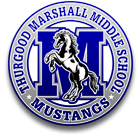 Thurgood Marshall Middle School is the highest performing middle school in the district thanks to our incredibly dedicated teachers, administrators, parents and students. The goal of the Marshall Mustang Organization (MMO), is to offset the many budget cut constraints by the district, and provide the teachers with everything they need in the classroom to ensure the best education for our students.  Last year, we were able to support EVERY department at Marshall with extra funding that directly impacted EVERY student, including:English:  Writing Kits & Online Vocabulary programsMath Manipulatives: Geoboards, Dice and CubesSocial Studies:  Maps, Books and DVD’sScience Lab Supplies: Tongs, Cylinders, BurnersSpanish: Verb Charts, Visual Aids & BooksGATE Libraries, DVD’s and SuppliesCommon Core Books & MaterialsRobotic & Computer SuppliesPE Mats, Nets and BallsPlease support the work of the MMO, and consider a one-time suggested donation of $180, which equals just $1 a day.  This truly is a very small price to pay for an entire year of education for your child at the best middle school in the district.Please complete neatly and return the bottom portion of this form with your donation.*In order to receive a receipt or magnet, this form must be completed and turned in regardless if you pay on line or by check.============================================================================================================Donor Name:						 Student Name:	_____________			Email Address:				______	___________    Phone #: _________________________________Tax Deductible* Donation Amount (check below):$200 Supporter (receive a Marshall Middle School magnet*)		$180 Supporter (just $1 a day)		$100 SupporterPayment Options:Cash or Check: Please make your check payable to Marshall Middle School MMO.  You can turn your payment into the school office or mail to the Marshall MMO, Attn: Pledge Drive, 9700 Avenue of Nations, San Diego, CA 92131. Credit Card or PayPal Installments: Click the Donate button at the bottom of Marshall’s home page to complete your online payment on the school website.I completed my payment online at www.marshallmiddle.org.Have your own business?  Make a $500 Sponsor Donation?  To say thank you, the MMO will make a banner advertising your business to hang on the fence around the school.  Please email any membership questions to Mary Ringenbach at marshalldonation@gmail.comDouble Your Membership Donation for FREE with Employer Matching!Marshall’s MMO raised more than $3,000 last year through matching corporate donations.  Please check the list below for those companies that have matched employee’s charitable donations in the past and ask your employer or HR department if it has a charitable donation matching program (i.e. Easy Match or Invest in Others).  If your employer has a donation matching program, they will have you fill out a simple form to begin the process.  ACCENTUREAETNAAIGALBERTSONSALLOSOURCEALLSTATEAMERICAN AIRLINESAMERICAN EXPRESSAMERICAN MUTUALAPPLEAT&TASPBANK OF AMERICACALLOWAY GOLFCAPITAL GROUPCHASECIGNACITIGROUPCOUNTRYWIDECOSTCODELTAEDISONELSEVIERERICSSONFIDELITYGEICOGOOGLEHEWLETT PACKARDHILTONHOME DEPTHONEYWELLIBMINTUITKEMPERLEXMARKLPL FINANCIALMACY’SMCDONNELL DOUGLASMERRILL LYNCHMICROSOFTMITSUBISHIMOTOROLANOKIANORTHROP GRUMMANORACLEPFIZERPITNEY BOWESPRUDENTIALQUALCOMMQUEST DIAGNOSITCSSCRIPPS GREEN HOSPITALSIEMENSSONYSOUTHERN CALIFORNIA GASSPRINTSTATE FARMSUN MICROSYSTEMS3MTERADATATEXAS INSTRUMENTSTIME WARNERTORREY PINES BANKTOYOTAUNION BANKUNITED DEFENSEUNITED TECHNOLOGIESUS BANCORPUTC AEROSPACEVERIZONWACHOVIAWELLS FARGOXEROXIf you have any questions about the Employer Matching program, or need any assistance with the process once you contact your employer, please contact Mary Ringenbach at marshalldonation@gmail.com.  Thank you for supporting Marshall Middle School!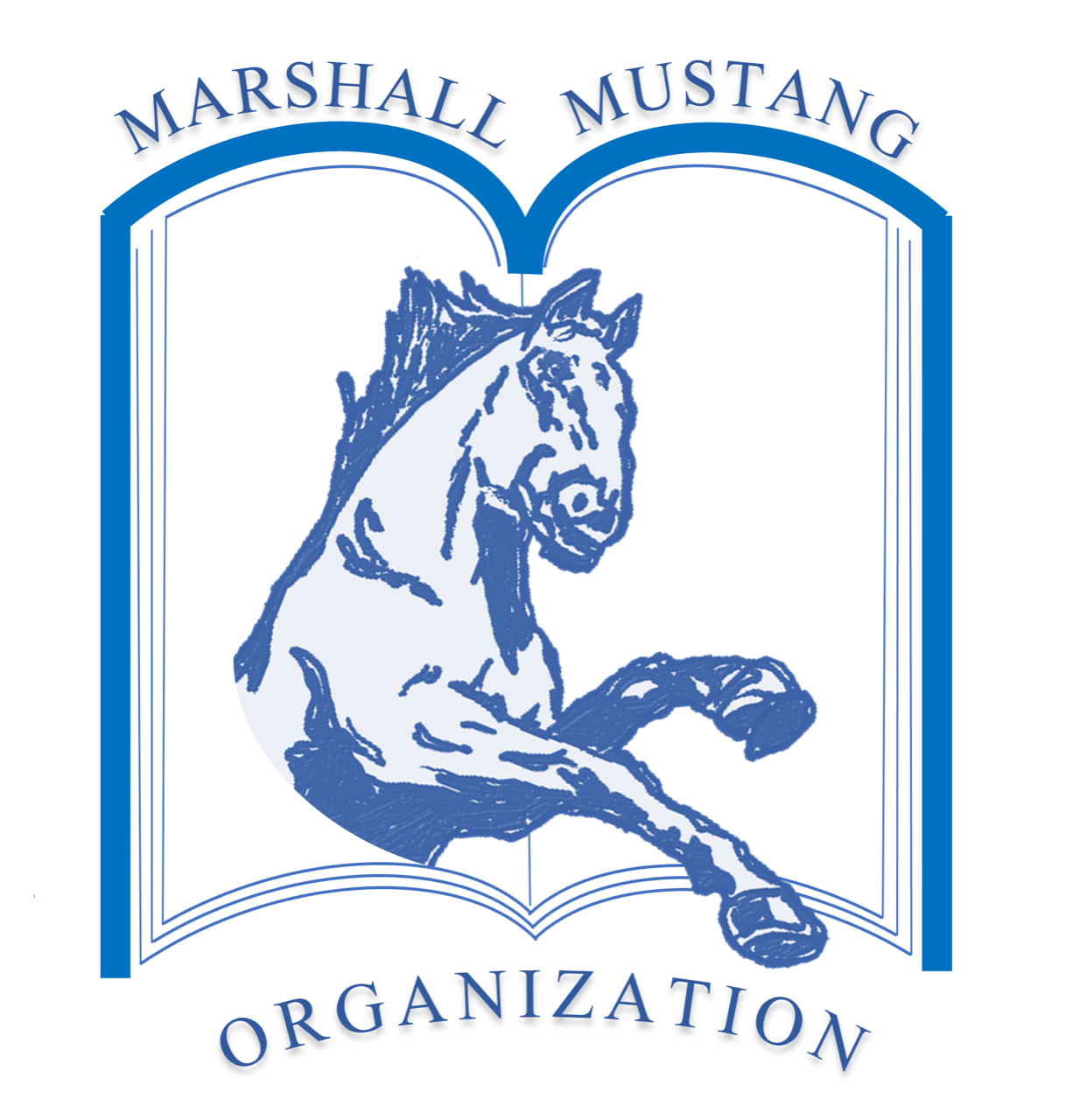 MMO Mission: To promote and enhance education in academics and citizenship through enrichment programs, financial contributions and charitable events. 